Registration Form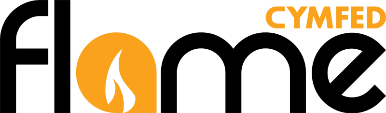 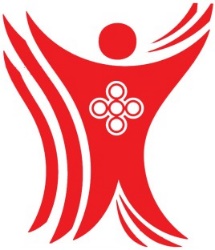 Flame  6th March 20211. Group Details Please fill in all the boxes in this section.2. Group Leader DetailsPlease fill in all the boxes in this section.3. PaymentIf you wish to send the payments electronically, please use the following bank details:Bank account: 	81672134Sort code: 	400520Account name: 	WRCDT Westminster Youth MinistryPlease quote reference ‘FLAME 2021’ in bank transfer.If you wish to pay by cheque, please make them payable to ‘WRCDT Youth Ministry’ and send them to:Waxwell House, 125 Waxwell Lane, London, HA5 3EPProtecting your privacyThe details you have provided in this form will be stored securely on the diocesan computer system. Your details will be entered into our database, with the limited purpose of sending you updates on other upcoming youth events. You can read our full privacy policy at: dowym.com/privacy-policyGroup NameParish AddressPostcodeEmailNo. of ticketsSpecial Requirements TitleMr / Mrs / Ms / Dr / Fr / Rev / Sr / OtherMr / Mrs / Ms / Dr / Fr / Rev / Sr / OtherNameAddressPostcodeEmailContact numberPosition (Catechist/Chaplain)